中国地理学会湖泊与湿地分会、中国海洋湖沼学会湖泊分会2017年联合学术年会暨首届高原湖泊高峰论坛第二轮通知中国地理学会湖泊与湿地分会、中国海洋湖沼学会湖泊分会2017年联合学术年会暨首届高原湖泊高峰论坛将于2017年10月16日至19日在云南省昆明市召开，现将有关事项通知如下。一、组织机构1、主办单位中国地理学会湖泊与湿地分会中国海洋湖沼学会湖泊分会云南省环境科学研究院（中国昆明高原湖泊国际研究中心）2、承办单位云南省高原湖泊流域污染过程与管理重点实验室3、协办单位湖泊与环境国家重点实验室中国科学院流域地理学重点实验室太湖湖泊生态系统国家野外科学观测研究站抚仙湖高原深水湖泊研究站《湖泊科学》编辑委员会《环境科学导刊》编辑委员会二、会议日程1、会议地点昆明怡景园度假酒店，云南省昆明市西山区滇池路1288号（滇池路与迎海路交叉口）。2、日程安排1）总体日程安排2）具体日程安排三、会议注册与缴费1、参会者需缴纳会议注册费（包括会议室、会议资料、会议期间用餐等），会议代表注册费1200元/人，学生代表（凭学生证）注册费600元/人；现场缴费（现金或POS机），开具会议服务（备注：会议注册费）发票，请按下表提前准备有关信息并告知会务组。2、参加考察的与会人员需缴纳考察费（包括考察期间交通、用餐等），会议代表（含学生）300元/人；现场缴费（现金或POS机），可开具个人发票，请按下表提前准备有关信息并告知会务组。3、住宿及其他交通费自理。四、食宿安排与交通路线1、会场酒店1）会场及主酒店昆明怡景园度假酒店，云南省昆明市西山区滇池路1288号（滇池路与迎海路交叉口）；联系电话：0871-64313338。2）辅助入住酒店昆明滇池春天温泉酒店，云南省昆明市西山区滇池路1290号；联系电话：0871-68066096。2、交通路线1）昆明长水国际机场→昆明怡景园度假酒店/昆明滇池春天温泉酒店：约40km，打车约120元。2）昆明南站（高铁站）→昆明怡景园度假酒店/昆明滇池春天温泉酒店：约30km，打车约80元；或先乘地铁到昆明主城区，再转乘公交车或出租车。3）昆明火车站→昆明怡景园度假酒店/昆明滇池春天温泉酒店：约13km，打车约35元。五、联系方式1、云南省环境科学研究院会务组联系人1：罗玉，0871-64170117，13769108027联系人2：王慧梅，0871-64172602，15687625545E-mail：plateaulake@yies.org.cn2、中国地理学会湖泊与湿地分会秘书处联系人：张运林，025-86882198，13851706620E-mail：ylzhang@niglas.ac.cn3、中国海洋湖沼学会湖泊分会秘书处联系人：李万春，025-86882041，13851471606E-mail：wanchun@niglas.ac.cn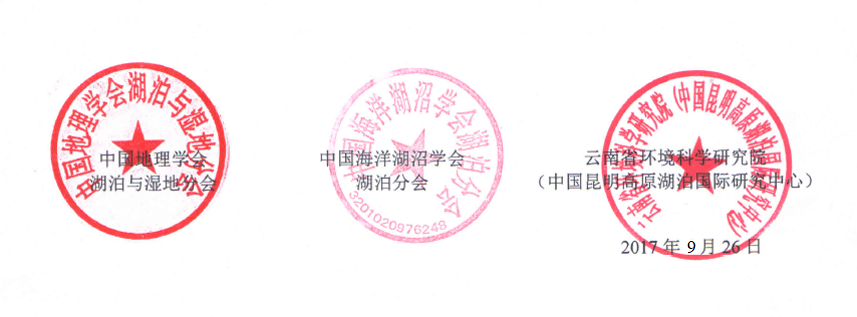 时间上午下午晚上2017年10月16日全天报到全天报到全天报到2017年10月17日开幕式大会报告、会议报告研究生论坛《湖泊科学》编辑委员会扩大会议2017年10月18日大会报告、会议报告会议报告闭幕式2017年10月19日抚仙湖良好湖泊保护调研考察、离会抚仙湖良好湖泊保护调研考察、离会抚仙湖良好湖泊保护调研考察、离会2017年10月16日2017年10月16日2017年10月16日2017年10月16日09:00-24:00会议代表注册地点：怡缘楼一楼大堂地点：怡缘楼一楼大堂11:30-13:30午餐地点：自助餐餐厅地点：自助餐餐厅17:30-19:00晚餐地点：自助餐餐厅地点：自助餐餐厅2017年10月17日2017年10月17日2017年10月17日2017年10月17日08:30-08:50开幕式（怡和楼一楼大会议厅）开幕式（怡和楼一楼大会议厅）开幕式（怡和楼一楼大会议厅）08:50-09:00合影（怡和楼门口）合影（怡和楼门口）合影（怡和楼门口）09:00-10:30大会报告（怡和楼一楼大会议厅）主持人：秦伯强 研究员大会报告（怡和楼一楼大会议厅）主持人：秦伯强 研究员大会报告（怡和楼一楼大会议厅）主持人：秦伯强 研究员09:00-09:30题目待定贺  彬 正高工云南省环境保护厅 副厅长09:30-10:00题目待定郑丙辉 研究员中国环境科学研究院 副院长10:00-10:30题目待定何大明 研究员云南大学10:30-10:45茶歇茶歇茶歇10:45-11:45会议报告（怡和楼一楼大会议厅；报告10-12分钟，交流3-5分钟）主持人：贺彬 正高工会议报告（怡和楼一楼大会议厅；报告10-12分钟，交流3-5分钟）主持人：贺彬 正高工会议报告（怡和楼一楼大会议厅；报告10-12分钟，交流3-5分钟）主持人：贺彬 正高工10:45-11:00水文气象因素对我国东南山区水库硅藻异常增殖的影响朱广伟 研究员中国科学院南京地理与湖泊研究所11:00-11:15三峡典型支流水华10年回顾：以藻类群落结构变化的视角李  哲 研究员中国科学院重庆绿色智能技术研究院11:15-11:30我国湖泊营养物基准制定方法学及案例研究霍守亮 研究员中国环境科学研究院11:30-11:45高原湖泊基于源解析技术的精准治污与水质达标决策技术体系及应用余艳红 正高工云南省环境科学研究院11:45-13:45午餐（自助餐餐厅）、午休午餐（自助餐餐厅）、午休午餐（自助餐餐厅）、午休13:45-15:30研究生论坛（怡和楼一楼大会议厅；报告10-12分钟，交流3-5分钟）主持人：郑丙辉 研究员研究生论坛（怡和楼一楼大会议厅；报告10-12分钟，交流3-5分钟）主持人：郑丙辉 研究员研究生论坛（怡和楼一楼大会议厅；报告10-12分钟，交流3-5分钟）主持人：郑丙辉 研究员13:45-14:00MIS 5以来南黄海浅海陆架海陆沉积记录研究叶良涛 博士研究生中国科学院南京地理与湖泊研究所14:00-14:15青藏高原湖泊寡毛类及其与隆起的关系彭  玉 博士研究生中国科学院水生生物研究所14:15-14:30典型亚热带水库蓝藻水华消亡过程中微型真核生物群落结构演替规律研究薛媛媛 博士研究生中国科学院城市环境研究所14:30-14:45细菌生活方式决定蓝藻水华动态的响应刘  敏 博士研究生中国科学院城市环境研究所14:45-15:00Forecasting harmful algal blooms base on meteorological factors: an evidence from Dianchi Lake牟  蒙 博士研究生南京师范大学15:00-15:15绿藻对棕鞭毛虫清除有毒微囊藻的温度依赖性干扰效应张  露 博士研究生南京师范大学15:15-15:30盐度降低亚硝酸盐对鱼类毒性过程的多重生理指标综合分析王  骏 博士研究生南京师范大学15:30-15:45茶歇茶歇茶歇15:45-17:45研究生论坛（怡和楼一楼大会议厅；报告10-12分钟，交流3-5分钟）主持人：何大明 研究员研究生论坛（怡和楼一楼大会议厅；报告10-12分钟，交流3-5分钟）主持人：何大明 研究员研究生论坛（怡和楼一楼大会议厅；报告10-12分钟，交流3-5分钟）主持人：何大明 研究员15:45-16:00滇西北高原微水体浮游甲壳动物粒径谱及其与环境因子的关系陈  星 硕士研究生中国科学院水生生物研究所16:00-16:15基于OLCI数据的洱海叶绿素a浓度估算毕  顺 硕士研究生南京师范大学16:15-16:30沿高程梯度鄱阳湖典型湿地植物叶片C:N:P生态化学计量学特征陈亚松 硕士研究生南昌大学16:30-16:45澜沧江干流梯级水库对水温沿程变化的影响研究许  尤 硕士研究生湖北工业大学16:45-17:00澜沧江中下游营养盐时空分布特征及影响因子分析程  豹 硕士研究生湖北工业大学17:00-17:15澜沧江流域沉积物间隙水-上覆水营养盐特征与交换通量分析望  雪 硕士研究生湖北工业大学17:15-17:30生态恢复工程对滇池湖滨带景观格局变化的影响史慧灵 硕士研究生云南大学17:30-17:45云南抚仙湖和星云湖湖滨带土壤重金属污染特征及潜在生态风险评价王靖辉 硕士研究生云南大学17:45-19:00晚餐（自助餐餐厅）晚餐（自助餐餐厅）晚餐（自助餐餐厅）19:00-21:00《湖泊科学》编辑委员会扩大会议（怡和楼一楼贵宾厅）主持人：李万春 编审/副主编《湖泊科学》编辑委员会扩大会议（怡和楼一楼贵宾厅）主持人：李万春 编审/副主编《湖泊科学》编辑委员会扩大会议（怡和楼一楼贵宾厅）主持人：李万春 编审/副主编2017年10月18日2017年10月18日2017年10月18日2017年10月18日08:30-10:00大会报告（怡和楼一楼大会议厅）主持人：吴庆龙 研究员大会报告（怡和楼一楼大会议厅）主持人：吴庆龙 研究员大会报告（怡和楼一楼大会议厅）主持人：吴庆龙 研究员08:30-09:00题目待定宋立荣 研究员中国科学院水生生物研究所09:00-09:30题目待定田立德 研究员中国科学院青藏高原研究所09:30-10:00中国湖泊水体优控污染物筛查与水质基准推导：现状、方法与案例徐福留 教  授北京大学10:00-10:15茶歇茶歇茶歇10:15-11:45会议报告（怡和楼一楼大会议厅；报告10-12分钟，交流3-5分钟）主持人：宋立荣 研究员会议报告（怡和楼一楼大会议厅；报告10-12分钟，交流3-5分钟）主持人：宋立荣 研究员会议报告（怡和楼一楼大会议厅；报告10-12分钟，交流3-5分钟）主持人：宋立荣 研究员10:15-10:30微囊藻毒素和温度对萼花臂尾轮虫形态学特征的影响项贤领 教  授安徽师范大学10:30-10:45太湖内源磷释放对水体季节性氮限制的贡献丁士明 研究员中国科学院南京地理与湖泊研究所10:45-11:00湖泊蓝藻水华对沉积物磷释放的促进机制陈沐松 助理研究员中国科学院南京地理与湖泊研究所11:00-11:15A four-band semi-analytical model for estimating chlorophyll a concentrations in turbid case-2 waters刘  阁 助理研究员中国科学院东北地理与农业生态研究所11:15-11:30过去2500年泸沽湖摇蚊组合对气候与环境变化的响应CHANG Jie 博士后中国科学院南京地理与湖泊研究所11:30-11:45瑞典岩芯扫描仪在海洋湖泊沉积物岩芯元素分析上的应用王晓菊 项目经理铂悦有限公司11:45-13:45午餐（自助餐餐厅）、午休午餐（自助餐餐厅）、午休午餐（自助餐餐厅）、午休13:45-15:30会议报告（怡和楼一楼大会议厅；报告10-12分钟，交流3-5分钟）主持人：田立德 研究员会议报告（怡和楼一楼大会议厅；报告10-12分钟，交流3-5分钟）主持人：田立德 研究员会议报告（怡和楼一楼大会议厅；报告10-12分钟，交流3-5分钟）主持人：田立德 研究员13:45-14:00我国南方桉树人工林区水库突发性泛黑水机理探讨李一平 教  授河海大学14:00-14:15毒性污染物对河口潮滩湿地氮转化过程的影响及其微生物作用机制侯立军 教  授华东师范大学14:15-14:30阳宗海水生态系统对砷污染及其治理方式的响应研究孔德平 正高工云南省环境科学研究院14:30-14:45贵州高原草海湿地甲烷菌群落及甲烷排放通量研究夏品华 副教授贵州师范大学14:45-15:00水库消落带温室气体排放规律及影响因素分析卢  佳 高级工程师中国水利水电科学研究院15:00-15:15不同流域典型水电站水库CO2释放通道差异特性研究罗小林 工程师中国水利水电科学研究院15:15-15:30中国湖泊及水库的CO2排放研究温志丹 助理研究员中国科学院东北地理与农业生态研究所15:30-15:45茶歇茶歇茶歇15:45-17:15会议报告（怡和楼一楼大会议厅；报告10-12分钟，交流3-5分钟）主持人：徐福留 教授会议报告（怡和楼一楼大会议厅；报告10-12分钟，交流3-5分钟）主持人：徐福留 教授会议报告（怡和楼一楼大会议厅；报告10-12分钟，交流3-5分钟）主持人：徐福留 教授15:45-16:00水库消落带生态修复的新思维李海英 高级工程师中国水利水电科学研究院16:00-16:15枯水季调控水位的堤坝对鄱阳湖子湖泊湿地植被的影响兰志春 副研究员南昌大学16:15-16:30克氏原螯虾入侵对西洞庭湖湿地生态系统的影响王玉玉 讲  师北京林业大学16:30-16:45云贵高原湖泊大型底栖动物研究进展崔永德 副研究员中国科学院水生生物研究所16:45-17:00中国淡水软体动物多样性地理格局及构建机制蔡永久 副研究员中国科学院南京地理与湖泊研究所17:00-17:15鄱阳湖碟形湖浮游动物群落时空格局秦海明 助理研究员南昌大学17:15-17:30闭幕式（怡和楼一楼大会议厅）闭幕式（怡和楼一楼大会议厅）闭幕式（怡和楼一楼大会议厅）17:30-19:00晚餐（自助餐餐厅）晚餐（自助餐餐厅）晚餐（自助餐餐厅）2017年10月19日2017年10月19日2017年10月19日2017年10月19日08:00-17:00抚仙湖良好湖泊保护调研考察抚仙湖良好湖泊保护调研考察抚仙湖良好湖泊保护调研考察17:00-18:30晚餐（昆明怡景园度假酒店自助餐餐厅）晚餐（昆明怡景园度假酒店自助餐餐厅）晚餐（昆明怡景园度假酒店自助餐餐厅）注册参会人姓名（可含多人）：单位名称（全称）：纳税人识别号：地址、电话：开户行及账号：注册总人数：注册学生人数：总金额：¥     参加考察人员姓名：身份证号：